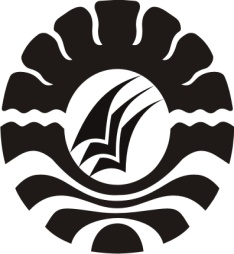 SKRIPSIPENERAPAN MODEL PEMBELAJARAN KOOPERATIF TIPE EVERYONEIS TEACHER HERE (ETH) UNTUK MENINGKATKAN KEMAMPUAN MEMBACA PEMAHAMAN SISWA PADA MATA PELAJARANBAHASA INDONESIA KELAS IVa SD INPRES MALLENGKERI 1 KOTA MAKASSARSANNIARIPROGRAM STUDI PENDIDIKAN GURU SEKOLAH DASARFAKULTAS ILMU PENDIDIKANUNIVERSITAS NEGERI MAKASSAR2016PENERAPAN MODEL PEMBELAJARAN KOOPERATIF TIPE EVERYONEIS TEACHER HERE (ETH) UNTUK MENINGKATKAN KEMAMPUAN MEMBACA PEMAHAMAN SISWA PADA MATA PELAJARANBAHASA INDONESIA KELAS IVa SD INPRES MALLENGKERI 1 KOTA MAKASSARSKRIPSIDiajukan Untuk Memenuhi Sebagian Persyaratan Guna Memperoleh Gelar Sarjana Pendidikan Pada Program Studi Pendidikan Guru Sekolah Dasar Strata Satu Fakultas Ilmu PendidikanUniversitas Negeri Makassar   OLEH : SANNIARI1247442038PROGRAM STUDI PENDIDIKAN GURU SEKOLAH DASAR FAKULTAS ILMU PENDIDIKAN UNIVERSITAS NEGERI MAKASSAR2016